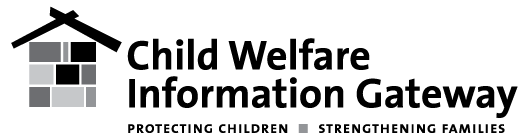 2014 National Adoption Month Online Polling Question: Have you tried our new library search? Yes/No2014 National Adoption Month Online SurveyPlease let us know how you are using this year's National Adoption Month Website and how we can better meet your needs! Which of the following best describes your professional background or role? *( ) Adopted person( ) Adoption professional( ) Adoptive parent( ) Birth Parent (First Parent)( ) Prospective adoptive parent( ) Child protective services( ) Foster care professional( ) Foster parent( ) Foster youth (current or former) ( ) Health/mental health( ) Kinship caregiver( ) Legal/courts (e.g., GAL, CASA, attorney)( ) Media( ) Permanency professional( ) Public Information Officer( ) Prevention/family support( ) T/TA Provider or Consultant ( ) Tribal Member or Professional( ) Youth ( ) Other (Please describe.):_______ Which of the following best describes your workplace? (Check one) ( ) Local or county public agency( ) State agency ( ) Tribal agency/organization( ) Federal agency ( ) Non-Profit (e.g., Community-based, Faith-based, advocacy)( ) Health care organization( ) Educational institution (early education, K–12, college, university)( ) Training and Technical Assistance Service Provider (Please describe:______)( ) Other (Please describe:____________)Which of the following best describes your role in your workplace? (Check all that apply.)( ) Frontline worker (e.g., caseworker, direct service worker)( ) Supervisor/manager( ) Director/administrator( ) Intern/Volunteer( ) Other (Please describe.): _________________________________________________Please describe why you are visiting the National Adoption Month website._________________________________________________________Have you previously visited the National Adoption Month website either this year or in previous years? (NOTE: This question will be used as a basis for a skip pattern to learn about the various ways users have previously applied the information they received. If yes, they will answer 5a and 5b; if no, they will only answer 5b.)[ ] Yes, (please estimate how times you have visited our website) _____________[ ] No, this is the first time I’ve visited the National Adoption Month website5a. You indicated that you have visited the National Adoption Month website multiple times. Please select how you applied the information you received from previous visits to our website. (Check all that apply.)Response options for all types of users:[ ] I shared information from the National Adoption Month website with others (Please describe who and how many people you shared the information with.)    [ ] I used the information to raise public awareness (Please describe how you used the information to raise public awareness.)[ ] I used the information for advocacy purposes (Please describe how you used the information for advocacy purposes.)[ ] I shared the information on social media.[ ] I used the information to advocate for a specific child, family and/or policy changes. [ ] I used the information in other ways (Please describe the other ways you used the information.)[ ] I shared the information with other prospective or adoptive families[ ] I learned about the types of children and youth waiting for adoptive families[ ] “Other” ways I have applied the information I received from the National Adoption Month website (Please describe)_________________Response options for users that select a “professional” category in question 1:[ ] I used the information to inform National Adoption Month activities.[ ] I used the information to answer FAQs about NAM.[ ] I used the information to train staff/colleagues (Please describe the trainings and approximately how many staff/colleagues you trained.)[ ] I provided the information to children, youth and families, and/or organizations (Please describe who and how many children, youth and families, and/or organizations you provided the information to.)[ ] I used the information to enhance practices or policies (Please describe how you used the information to enhance practices or policies.)[ ] I used the information to improve programs (Please describe how you used the information for program improvement.)[ ] I used the information for my own professional development (Please describe how you used the information for your own professional development.)Response options for users that select a “prospective adoptive parent” in question 1: [ ] I used the information to pursue the adoption of a child from foster careResponse option for users that select a “prospective adoptive parent or youth” in question 1: [ ] I used the information to inform my understanding of the resources available to support adoptive families Response options for users that select “youth” in question 1:[ ] I used the information to become involved in recruiting a family for myself or my siblings[ ] I provided information to my peersResponse options for users that select “birth parents or youth” in question 1:[ ] I used the information to search or connect with birth relatives5b. How do you intend to use the resources you received from today’s visit to the National Adoption Month website? (Check all that apply.)Response options for all types of users: [ ] I intend to share information from the National Adoption Month website with others (Please describe who and how many people you shared the information with.)    [ ] I intend to use the information to raise public awareness (Please describe how you used the information to raise public awareness.)[ ] I intend to use the information for advocacy purposes (Please describe how you used the information for advocacy purposes.)[ ] I intend to share the information on social media.[ ] I intend to use the information to advocate for a specific child, family and/or policy changes. [ ] I intend to use the information in other ways (Please describe the other ways you used the information.)[ ] I intend to share the information with other prospective or adoptive families[ ] I plan to learn about the types of children and youth waiting for adoptive families[ ] “Other” ways I intend to apply the information I received from the National Adoption Month website (Please describe)_________________Response options for users that select a “professional” category in question 1:[ ] I intend to use the information to inform National Adoption Month activities.[ ] I intend to use the information to answer FAQs about NAM.[ ] I intend to use the information to train staff/colleagues (Please describe the trainings and approximately how many staff/colleagues you trained.)[ ] I intend to provide the information to children, youth and families, and/or organizations (Please describe who and how many children, youth and families, and/or organizations you provided the information to.)[ ] I intend to use the information to enhance practices or policies (Please describe how you used the information to enhance practices or policies.)[ ] I intend to use the information to improve programs (Please describe how you used the information for program improvement.)[ ] I intend to use the information for my own professional development (Please describe how you used the information for your own professional development.)Response options for users that select a “prospective adoptive parent” in question 1: [ ] I intend to use the information to pursue the adoption of a child from foster careResponse option for users that select a “prospective adoptive parent or youth” in question 1: [ ] I intend to use the information to inform my understanding of the resources available to support adoptive families Response options for users that select “youth” in question 1: [ ] I intend to use the information to become involved in recruiting a family for myself or my siblings[ ] I plan to provide information to my peersResponse options for users that select “birth parents or youth” in question 1: [ ] I intend to use the information to search or connect with birth relativesHow useful are the information and resources available on the National Adoption Month website?( ) Very useful (Please explain.): ____________________________________________( ) Useful (Please explain.): _________________________________________________( ) Somewhat useful (Please explain.): ________________________________________( ) Not at all useful (Please explain.): _________________________________________The following resources are currently available on the National Adoption Month website. Please check all of the resources you have already used or plan to use in the future.[ ] Sample email messages[ ] Sample signature blocks[ ] Sample social media messages[ ] Widgets[ ] Library Search[ ] Effective Communication Strategies to Promote Adoption from Foster Care (Brief for Public Information Officers, Communication Directors, or staff person who interacts directly with the press regarding child welfare issues[ ] Promoting Adoption through Effective Communication Efforts (Brief for Child Welfare Workers and Administrators, and Public Information Officers)[ ] Media Toolkit for Child Welfare Leaders[ ] Working with Your Public Information Officer (For Child Welfare Managers and Administrators)[ ] National PSAs and Digital Stories[ ] PSAs[ ] Meet the Children[ ] State Examples of Promoting or Supporting Sibling Connections [ ] Supplemental Resources for Promoting or Supporting Sibling Connections[ ] Infographic of Siblings Listed or Placed through AdoptUSKids National Photolisting[ ] State PSAs and Digital Stories[ ] Youth VideosTell us how you have used or intend to use [online survey will automatically insert the name(s) of each resource selected in question 7] from the National Adoption Month website to promote National Adoption Month and provide any comments or suggestions you have about this resource. Please describe additional information and resources that you would like to see offered on the National Adoption Month website.If the National Adoption Month website did not exist, please select the various ways in which you (or your work) might be affected:Response options for all types of users:[ ] It would be more difficult to share information/resources/tools with others about adoption and National Adoption Month.[ ] I would not know the National Adoption Month theme.Response options for users that select a “professional” category in question 1: [ ] It would have a negatively impact on my organization/jurisdiction’s National Adoption Month activities.[ ] It would take me longer to find information/resources/tools to promote National Adoption Month.[ ] It would cost more money to get the information/resources/tools I need to promote National Adoption Month.[ ] It would be more difficult to train staff and other colleagues about National Adoption Month.[ ] I would not have adequate access to adoption publications and products on National Adoption Month.[ ] It would be more difficult to provide information to youth/families, etc. on adoption topics.[ ] It would make it more difficult for me to access information and resources for my own professional development.Response options for users that select “youth” in question 1:[ ] It would be more difficult to decide my plans for life after foster care.[ ] It would be more difficult to search for my birth family members.Response options for users that select “birth parents or youth” in question 1: [ ] It would be more difficult to search for my birth family members.Response options for users that select a “prospective adoptive parent” in question 1: [ ] It would be more difficult to learn about the children, youth in sibling groups waiting for adoption[ ] It would be more difficult to learn how to adopt. Response options for all types of users:[ ] Other ways I would be affected if the National Adoption Month website did not exist (Please describe): _________________________________________[ ] Not applicableDo you have any additional comments or suggestions that would make future National Adoption Month websites more helpful (e.g., theme, specific topics, additional tools, different formats)?